Лепка «Миски трёх медведей»Задачи: учить детей лепить мисочки разного размера, используя прием раскатывания кругообразными движениями, учить сплющивать и оттягивать края мисочки вверх. Развивать образное мышление и моторику пальцев рук. Воспитывать интерес к лепке.Материалы: 3 игрушечных медведя разной величины, пластилин, доска.Ход:Ребята, я знаю, что вы любите русские народные сказки. Отгадайте –ка загадку: «Возле леса на опушкеТрое нас живёт в избушке.У нас три стула и три кружки,Три кровати, три подушки.Угадайте, без подсказки, кто герои этой сказки? («Три медведя»). - А теперь вспомним с Вами, как звали трёх медведей? Ответы детей.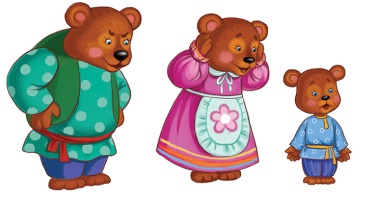 - Кто из них самый большой? (Михаил Иванович).- А средний мишка, это кто? (Настасья Петровна).- А кто самый маленький? (Мишутка).- Так сколько же медведей было всего? (Три).- Ну, давайте вспомним немного эту сказку. Кто ещё являлся её героями. (Дети дают ответы). После того, как Маша попала в дом, что она сделала сначала (покушала, а потом легла спать. Но, когда вернулись медведи домой, Маша убежала. Молодцы, вспомнили сказку.Воспитатель предлагает в подарок медведям вылепить три мисочки – большую, среднюю, маленькую.    Но перед тем как приступить к работе, давайте сделаем с вами поиграем.Физкультминутка.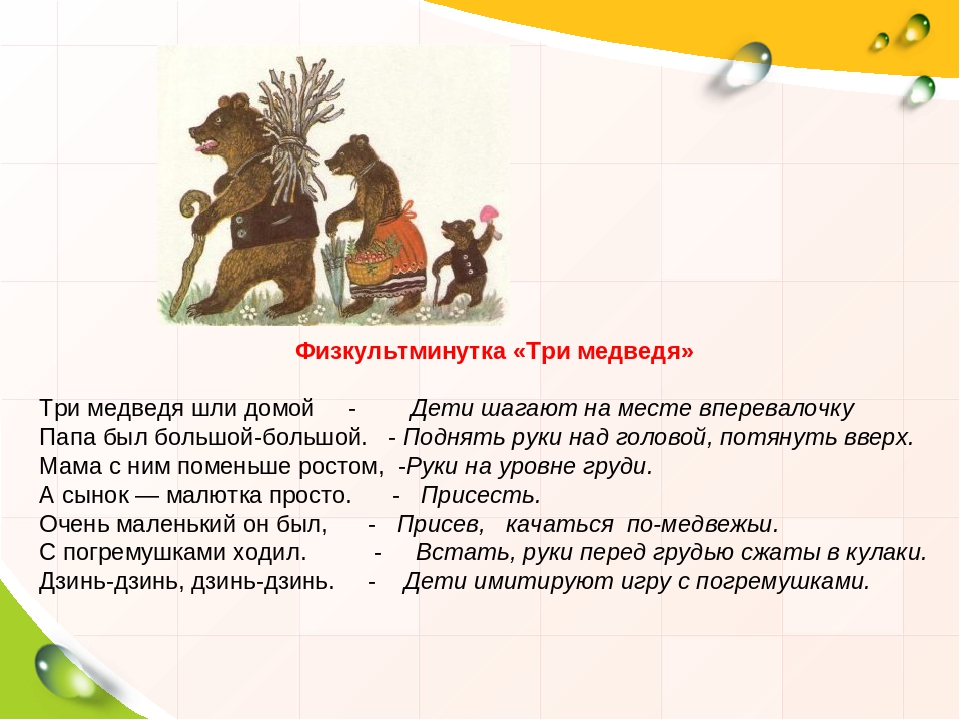 Присаживайтесь на свои места и вспоминаем, как лепим мисочку.Воспитатель напоминает детям, что кусок пластилина надо поделить на три части, разные по величине.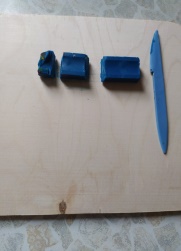 Воспитатель напоминает и показывает  (скатывание шара круговыми движениями, слегка надавить, чтобы получился диск, затем вдавить пальцем, выравнивая края).     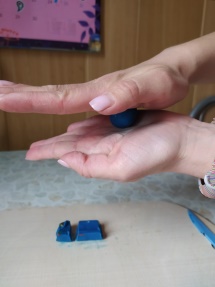 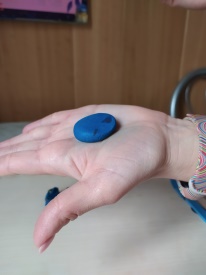 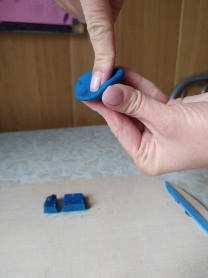 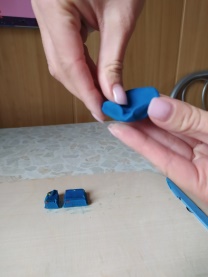 В процессе лепки, воспитатель помогает тем, кто затрудняется лепить мисочки.После всей работы, каждый ребенок самостоятельно ставит вылепленные миски перед медведями и все вместе оценивают, правильно ли они расставлены. 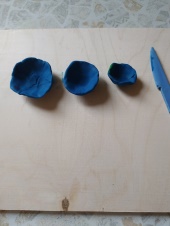 В конце занятия, воспитатель от лица медведей делает анализ: хвалит их или указывает на недостатки.